The Path to Union
Journal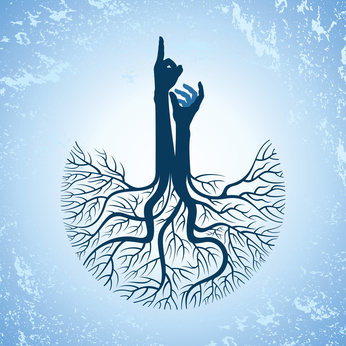 Toni Elizabeth Sar’h PetrinovichWe provide this material for your information. It is not intended to substitute for professional counseling and/or the advice of your primary health care provider. We encourage you to follow the directions and advice of your professional counselor and/or primary health care provider. The mention of any product, service, or therapy is not an endorsement by Toni Elizabeth Sar'h Petrinovich, Sacred Spaces, Sar'h Publishing, Heartstorm courses or Meta yoU School of Mastery. Copyright Sacred SpacesToni Petrinovich
PO Box 426
Lopez Island WA 98261
www.youaresacred.com
toni@sacredspaceswa.com
Date:  _________________________
Week One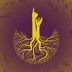 

Day One:_________________________________________________________________________________________________________________________________________________________________________________________________________________________________________________________________________________________________________________Day Two:_________________________________________________________________________________________________________________________________________________________________________________________________________________________________________________________________________________________________________________Day Three:_________________________________________________________________________________________________________________________________________________________________________________________________________________________________________________________________________________________________________________Day Four:_________________________________________________________________________________________________________________________________________________________________________________________________________________________________________________________________________________________________________________Day Five:_________________________________________________________________________________________________________________________________________________________________________________________________________________________________________________________________________________________________________________Day Six:_________________________________________________________________________________________________________________________________________________________________________________________________________________________________________________________________________________________________________________Day Seven:_________________________________________________________________________________________________________________________________________________________________________________________________________________________________________________________________________________________________________________Date: _________________________
Week Two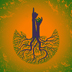 First Three Days:______________________________________________________________________________________________________________________________________________________________________________________________________________________________________________________________________________________________________________________________________________________________________________________________________________________________________________________________________________________________________________________________________________________________________________________________________________________________________________________________________________________________________________________________________________________________________________________________________________________________________________________________________________________Last Four Days:______________________________________________________________________________________________________________________________________________________________________________________________________________________________________________________________________________________________________________________________________________________________________________________________________________________________________________________________________________________________________________________________________________________________________________________________________________________________________________________________________________________________________________________________________________________________________________________________________________________________________________________________________________________Date: _________________________
Week Three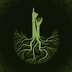 ___________________________________________________________________________________________________________________________________________________________________________________________________________________________________________________________________________________________________________________________________________________________________________________________________________________________________________________________________________________________________________________________________________________________________________________________________________________________________________________________________________________________________________________________________________________________________________________________________________________________________________________________________________________________________________________________________________________________________________________________________________________________________________________________________________________________________________________________________________________________________________________________________________________________________________________________________________________________________________________________________________________________________________________________________________________________________________________________________________________________________________________________________________________________________________________________________________________________________________________________________________________________________________________________________________________________________________________________________________________________________________________________________________________________________________________________________________________________________Date:  _________________________
Week Four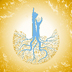 
Day One:_________________________________________________________________________________________________________________________________________________________________________________________________________________________________________________________________________________________________________________Day Two:_________________________________________________________________________________________________________________________________________________________________________________________________________________________________________________________________________________________________________________Day Three:_________________________________________________________________________________________________________________________________________________________________________________________________________________________________________________________________________________________________________________Day Four:_________________________________________________________________________________________________________________________________________________________________________________________________________________________________________________________________________________________________________________Day Five:_________________________________________________________________________________________________________________________________________________________________________________________________________________________________________________________________________________________________________________Day Six:_________________________________________________________________________________________________________________________________________________________________________________________________________________________________________________________________________________________________________________Day Seven:_________________________________________________________________________________________________________________________________________________________________________________________________________________________________________________________________________________________________________________Date:  _________________________
Week Five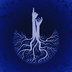 
Day One:_________________________________________________________________________________________________________________________________________________________________________________________________________________________________________________________________________________________________________________Day Two:_________________________________________________________________________________________________________________________________________________________________________________________________________________________________________________________________________________________________________________Day Three:_________________________________________________________________________________________________________________________________________________________________________________________________________________________________________________________________________________________________________________Day Four:_________________________________________________________________________________________________________________________________________________________________________________________________________________________________________________________________________________________________________________Day Five:_________________________________________________________________________________________________________________________________________________________________________________________________________________________________________________________________________________________________________________Day Six:_________________________________________________________________________________________________________________________________________________________________________________________________________________________________________________________________________________________________________________Day Seven:_________________________________________________________________________________________________________________________________________________________________________________________________________________________________________________________________________________________________________________Date:  _________________________
Week Six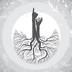 
Day One:_________________________________________________________________________________________________________________________________________________________________________________________________________________________________________________________________________________________________________________Day Two:_________________________________________________________________________________________________________________________________________________________________________________________________________________________________________________________________________________________________________________Day Three:_________________________________________________________________________________________________________________________________________________________________________________________________________________________________________________________________________________________________________________Day Four:_________________________________________________________________________________________________________________________________________________________________________________________________________________________________________________________________________________________________________________Day Five:_________________________________________________________________________________________________________________________________________________________________________________________________________________________________________________________________________________________________________________Day Six:_________________________________________________________________________________________________________________________________________________________________________________________________________________________________________________________________________________________________________________Day Seven:_________________________________________________________________________________________________________________________________________________________________________________________________________________________________________________________________________________________________________________Date: _________________________
Week Seven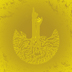 ___________________________________________________________________________________________________________________________________________________________________________________________________________________________________________________________________________________________________________________________________________________________________________________________________________________________________________________________________________________________________________________________________________________________________________________________________________________________________________________________________________________________________________________________________________________________________________________________________________________________________________________________________________________________________________________________________________________________________________________________________________________________________________________________________________________________________________________________________________________________________________________________________________________________________________________________________________________________________________________________________________________________________________________________________________________________________________________________________________________________________________________________________________________________________________________________________________________________________________________________________________________________________________________________________________________________________________________________________________________________________________________________________________________________________________________________________________________________________Date: _________________________
Week Eight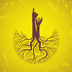 ___________________________________________________________________________________________________________________________________________________________________________________________________________________________________________________________________________________________________________________________________________________________________________________________________________________________________________________________________________________________________________________________________________________________________________________________________________________________________________________________________________________________________________________________________________________________________________________________________________________________________________________________________________________________________________________________________________________________________________________________________________________________________________________________________________________________________________________________________________________________________________________________________________________________________________________________________________________________________________________________________________________________________________________________________________________________________________________________________________________________________________________________________________________________________________________________________________________________________________________________________________________________________________________________________________________________________________________________________________________________________________________________________________________________________________________________________________________________________